Capteur ST850 Airmar Vitesse Température P17 analogiqueACCUEIL / ÉLECTRONIQUE / SONDES ET CAPTEURS / CAPTEURS VITESSE PROFONDEUR TEMPÉRATURE / CAPTEURS ANALOGIQUES-5%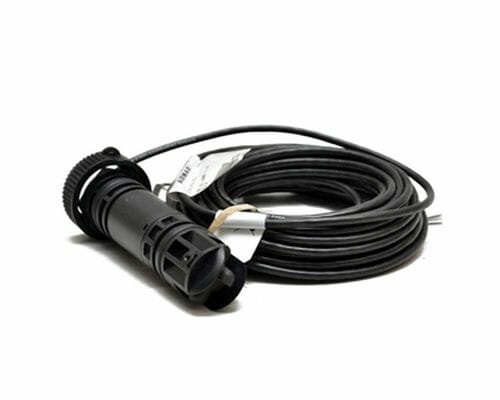 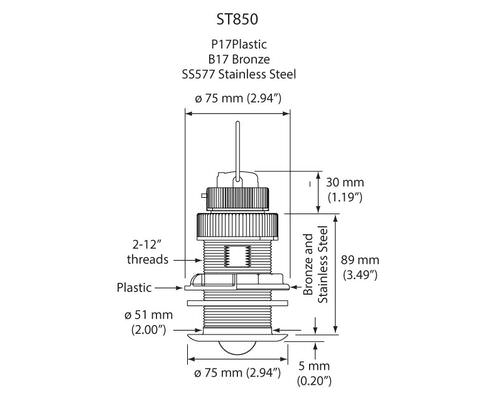 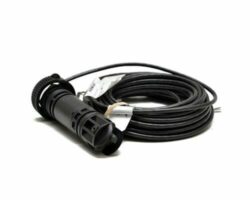 116.5  TTC , tarif export: 92.26€HTEn stockHaut du formulairequantité de Capteur ST850 Airmar Vitesse Température P17 analogiqueDESCRIPTIONINFORMATIONS COMPLÉMENTAIRESLe ST850 remplace le ST650.En savoir plus.....